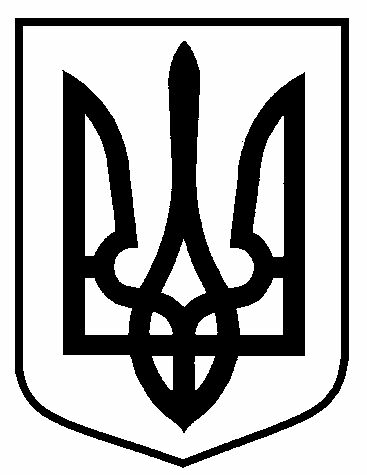 Міністерство охорони здоров'я КОМУНАЛЬНЕ НЕКОМЕРЦІЙНЕ ПІДПРИЄМСТВО ХОТІНСЬКОЇ СЕЛИЩНОЇ РАДИ «ЦЕНТРАЛЬНА АМБУЛАТОРІЯ ЗАГАЛЬНОЇПРАКТИКИ –СІМЕЙНОЇ МЕДИЦИНИ СМТ.ХОТІНЬ»                       вул.Соборна, буд.15, смт.Хотінь, Сумський р-н, Сумська обл., 42320тел. (0542)69-73-36E-mail: hotinlikarnya@ukr.ua10.02.2020 р № 20Начальнику Управління охорони здоров’я СОДАД.Кравцову На Ваш запит на публічну інформацію за №01-28/5 від 07.02.2020 р. відповідно до частини 3 статті 22 Закону України « Про доступ до публічної інформації»Комунальне некомерційне підприємство Хотінської селищної ради «Центральна амбулаторія загальної практики-сімейної медицини смт.Хотінь»надає інформацію, що немає наявних вакантних місць для працевлаштування випускників вищих навчальних закладів III-IV рівня акредитації .Головний лікар         Л.С.Дорошкевич